Жил-был старик со старухою. Просит старик:— Испеки, старуха, колобок!— Из чего печь — то? Муки нету, — отвечает ему старуха.— Э — эх, старуха! По коробу поскреби, по сусеку помети; авось муки и наберется.Взяла старуха крылышко, по коробу поскребла, по сусеку помела, и набралось муки пригоршни с две. Замесила на сметане, изжарила в масле и положила на окошечко постудить.Колобок полежал — полежал, да вдруг и покатился — с окна на лавку, с лавки на пол, по полу да к дверям, перепрыгнул через порог в сени, из сеней на крыльцо, с крыльца — на двор, со двора за ворота, дальше и дальше.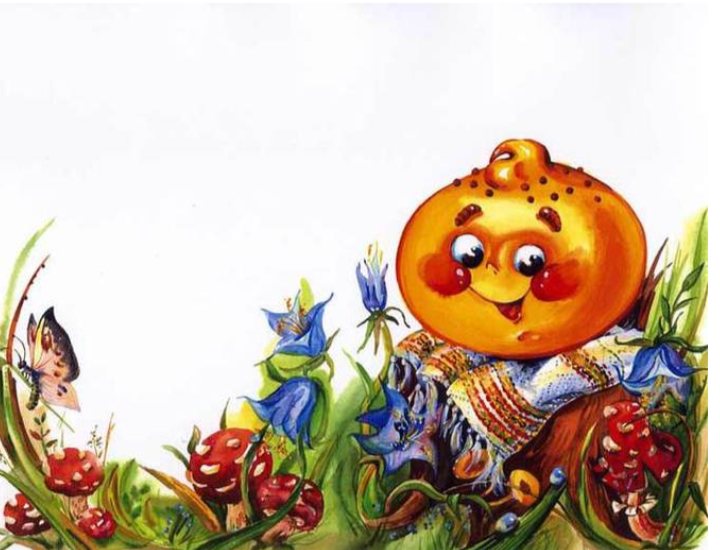 Катится колобок по дороге, а навстречу ему заяц:— Колобок, колобок! Я тебя съем.— Не ешь меня, косой зайчик! Я тебе песенку спою, — сказал колобок и запел:Я Колобок, Колобок!Я по коробу скребен,По сусеку метен,На сметане мешон,Да в масле пряжон,На окошке стужон;Я от дедушки ушел,Я от бабушки ушел,И от тебя, зайца, не хитро уйти!И покатился себе дальше; только заяц его и видел!Катится колобок, а навстречу ему волк:— Колобок, колобок! Я тебя съем!— Не ешь меня, серый волк! Я тебе песенку спою, — сказал колобок и запел:Я Колобок, Колобок!Я по коробу скребен,По сусеку метен,На сметане мешон,Да в масле пряжон,На окошке стужон;Я от дедушки ушел,Я от бабушки ушел,Я от зайца ушел,И от тебя, волка, не хитро уйти!И покатился себе дальше; только волк его и видел!Катится колобок, а навстречу ему медведь:— Колобок, колобок! Я тебя съем.— Не ешь меня, косолапый! Я тебе песенку спою, — сказал колобок и запел:Я Колобок, Колобок!Я по коробу скребен,По сусеку метен,На сметане мешон,Да в масле пряжон,На окошке стужон;Я от дедушки ушел,Я от бабушки ушел,Я от зайца ушел,Я от волка ушел,И от тебя, медведь, не хитро уйти!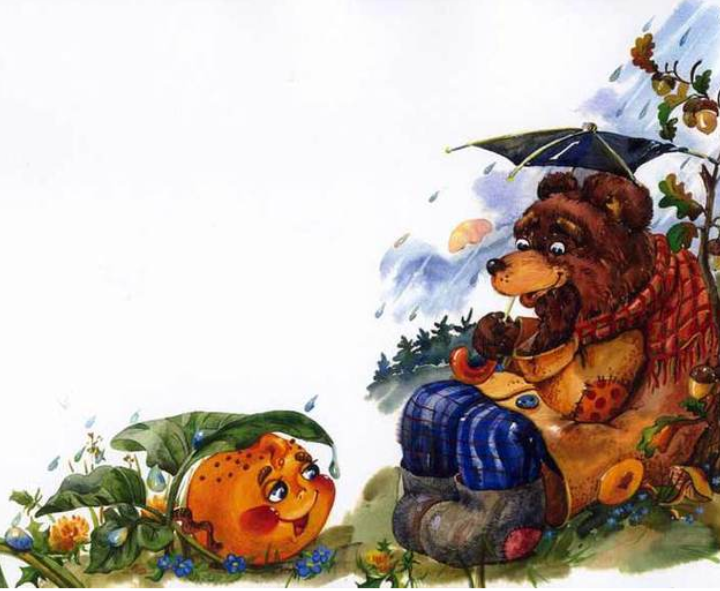 И опять укатился, только медведь его и видел!Катится, катится «колобок, а навстречу ему лиса:— Здравствуй, колобок! Какой ты хорошенький. Колобок, колобок! Я тебя съем.— Не ешь меня, лиса! Я тебе песенку спою, — сказал колобок и запел:— Я Колобок, Колобок!Я по коробу скребен,По сусеку метен,На сметане мешон,Да в масле пряжон,На окошке стужон;Я от дедушки ушел,Я от бабушки ушел,Я от зайца ушел,Я от волка ушел,И от медведя ушел,А от тебя, лиса, и подавно уйду!— Какая славная песенка! — сказала лиса. — Но ведь я, колобок, стара стала, плохо слышу; сядь-ка на мою мордочку да пропой еще разок погромче.Колобок вскочил лисе на мордочку и запел ту же песню.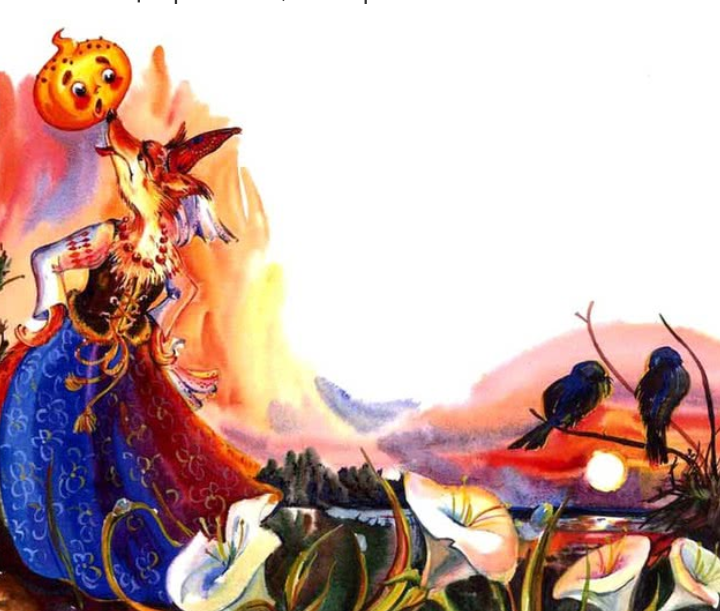 — Спасибо, колобок! Славная песенка, еще бы послушала! Сядь-ка на мой язычок да пропой в последний разок, — сказала лиса и высунула свой язык; колобок прыг ей на язык, а лиса — ам его! И съела колобка…